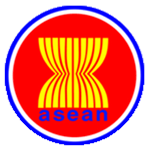 REPORT OF THE 33rd MEETING OF ASEAN CHARTERED PROFESSIONAL ENGINEER COORDINATING COMMITTEE (ACPECC)1 February 2017, Semarang, IndonesiaINTRODUCTIONThe 33rd Meeting of the ASEAN Chartered Professional Engineers Coordinating Committee (ACPECC) was held on 1 February 2017 in Semarang, Indonesia, back to back with the 86th Meeting of the ASEAN Coordinating Committee on Services (CCS).The Meeting was chaired by Er. Chin Jen Chyi, Registrar of the Professional Engineers Board of Singapore. The Meeting was attended by representatives from all ASEAN Member States (AMS) and the ASEAN Secretariat staff.  The list of delegates appears as ANNEX 1.AGENDA ITEM 1.	ADOPTION OF AGENDAThe Meeting adopted the agenda, which appears as ANNEX 2.AGENDA ITEM 2.	ASSESSMENT STATEMENTS AND MONITORING COMMITTEESMalaysia informed the Meeting on their updated Monitoring Committee, which appears as ANNEX 3.Brunei Darussalam informed the Meeting on the new address of its Monitoring Committee, which appears as ANNEX 4. The Meeting confirmed that the list and details of Monitoring Committee and its members shall remain valid until notified to all AMS.  The latest status of AMS submission on Assessment Statements and Monitoring Committee as of this 33rd ACPECC are as follows: AGENDA ITEM 3.	ASEAN CHARTERED PROFESSIONAL ENGINEER REGISTER (ACPER)At this meeting, the ACPECC Secretariat distributed the certificates of 246 applications approved at the previous 32nd ACPECC meeting.  The Meeting noted that the certificates for Brunei Darussalam’s 6 ACPE have not been signed by former ACPECC Chair Leonardo Conti (2 ACPEs), and Francis C. Mapile (4 ACPEs).  ACPECC further noted that these certificates will be transmitted to the Philippines Monitoring Committee to obtain the signatures of these former Chairs of ACPECC and will be handed over at the next ACPECC Meeting.  At this Meeting, the Meeting considered the submission of 248 applications for ACPEs which were received from Brunei Darussalam (4); Cambodia (23), Indonesia (119), Malaysia (10), Myanmar (38), Philippines (35), Singapore (1), and Thailand (18). The applications appear collectively as ANNEX 5.The Meeting approved 128 applications for ACPEs with the following notes:Approval for Hj. Sapawi bin Bolhassan from Brunei Darussalam will be deferred to the next meeting upon further clarification from MC Brunei Darussalam on his degree on general engineering.Approval for applicants from Indonesia will be deferred to the next meeting to provide AMS with more time to consider the list.  The Meeting further noted that applicant no.41 from the list submitted at the previous meeting has been included in this new list, who has now been registered under Indonesia’s Construction Services Development Board (CSDB).Indonesia’s degree from “Sekolah Tinggi Teknik” or “Sekolah Tinggi Teknologi” is equivalent to an undergraduate University degree in engineering. Thailand’s degree on food engineering is related to mechanical engineering aspect of the food industry.To date, the total number of ACPEs on the ACPER is 2,354 with the following breakdown:The list of ACPEs will continue to be uploaded to www.acpecc.net. The Meeting agreed that starting from the next meeting, all applications shall be submitted to the ACPECC members through the ASEAN Secretariat at the latest by one week before the meeting in order to be considered at the meeting.  AGENDA ITEM 4.	ACPECC WEBSITEBrunei Darussalam updated the web address of its PRA.  The list of PRA/MC websites is as follows:AGENDA ITEM 5.	NETWORKING OF ACPEsThe Meeting adopted the Summary of the joint ACPECC and AAC Roundtable Discussion held on 31 January 2017 in Semarang, Indonesia, after earlier adopted by the AAC and appears as ANNEX 6.The Meeting was reminded that the main objective of the Roundtables is for networking between officials and the private sector, beside showcasing the various achievements.  The Meeting also encouraged all AMS to invite their registered ACPEs, in particular those from the host country, to attend these roundtables if they are available, so they can meet their counterparts around the region.  AGENDA ITEM 6. 	REGISTERED FOREIGN PROFESSIONAL ENGINEERS (RFPE)Brunei Darussalam submitted its guidelines and form for registration of RFPEs, which appears as ANNEX 7.  Lao PDR also submitted its flow-chart of registration's process for RFPE, which appears as ANNEX 8, and will submit the guidelines and form at the next meeting. The Meeting noted that the registered RFPE from Malaysia to Singapore will be considered for renewal if he re-submit its application.  With this, the summary of RFPE registrations is as reflected in the table below:AMS informed the Meeting on their respective fees for registering ACPEs and RFPEs as follows:The Meeting requested AMS to undertake further domestic consultations and revert at the next meeting on possible standardisation of the registration fees for RFPEs.AGENDA ITEM 7. 	ROADMAP AND IMPLEMENTATION PLANThe Meeting updated the Roadmap to Implement the ASEAN MRA on Engineering Service which appears as ANNEX 9.AGENDA ITEM 8.	OTHER MATTERSNo other matter was discussed.  AGENDA ITEM 9.	DATE AND VENUE OF THE NEXT MEETINGThe 34th ACPECC shall be held back-to-back with the 87th CCS Meeting in May 2017. The exact time and venue will be informed once decision is made at the CCS.AGENDA ITEM 10.	CONSIDERATION AND ADOPTION OF THE REPORTThe Meeting considered and adopted the report of the 33rd Meeting of the ACPECC.ACKNOWLEDGEMENTThe Meeting expressed their sincere appreciation to the Government of Indonesia for the warm hospitality and excellent arrangements made for the 33rd ACPECC Meeting, the Joint ACPECC and ACC Roundtable Discussions on 31 January 2017, and for organising the site visit on 1 February 2017.NoMember StatesAssessment StatementsMonitoring Committee 1Brunei Darussalam26th ACPECC (CCS 79)29th ACPECC (CCS 82) 33rd ACPECC (CCS 86) rev. address2Cambodia23rd ACPECC (CCS 76)23rd ACPECC (CCS 76) Revised 3Indonesia1st ACPECC (CCS 54)1st ACPECC (CCS 54)17th ACPECC (CCS 70)32nd ACPECC (CCS 85)4Lao PDR19th ACPECC (CCS 72)Revised31st ACPECC (CCS 84)Revised5Malaysia1st ACPECC (CCS 54)1st ACPECC (CCS 54)33rd ACPECC (CCS 86) Revised6Myanmar14th ACPECC (CCS 67)28th ACPECC (CCS 81)Revised7Philippines17th ACPECC (CCS 70)29th ACPECC (CCS 82) Revised8Singapore1st ACPECC (CCS 54)28th ACPECC (CCS 81)Revised9Thailand29th ACPECC (CCS 82)Revised30th ACPECC (CCS 83)Revised10Viet Nam4th ACPECC (CCS 57)31st ACPECC (CCS 84)RevisedAMS32nd ACPECC33rd ACPECC33rd ACPECCAMSCummulativeApproved ApplicationCummulativeBrunei Darussalam8311Cambodia302353Indonesia843843Lao PDR1111Malaysia28410294Myanmar23938277Philippines20535240Singapore2521253Thailand15818176Viet Nam196196Total2,2261282,354NoMember StatesPRA/MC Web Address1Brunei Darussalamwww.bapeqs.gov.bn (PRA)2Cambodiawww.bec.gov.kh  (PRA)3Indonesiawww.imc.or.id  (NMC)www.lpjk.net – construction (PRA)www.bnsp.go.id – non construction (PRA)4Lao PDRwww.mpwt.gov.la (MPWT/PRA) – temporary5Malaysiawww.bem.org.my (PRA)  6MyanmarMyanmarEngC.org (PRA)7Philippineswww.prc.gov.ph (PRA) 8Singaporewww.peb.gov.sg  (PRA)9Thailandwww.coe.or.th (PRA)10Viet Namwww.vietnammc.vn (PRA)ACPECC WebsiteACPECC Websitewww.acpecc.netProfessional Regulatory Authority (PRA)Professional Regulatory Authority (PRA)Professional Regulatory Authority (PRA)Professional Regulatory Authority (PRA)Professional Regulatory Authority (PRA)Professional Regulatory Authority (PRA)Professional Regulatory Authority (PRA)Professional Regulatory Authority (PRA)Professional Regulatory Authority (PRA)Professional Regulatory Authority (PRA)Professional Regulatory Authority (PRA)RFPEBNKHIDLAMYMMPHSGTHVNTotalRFPEBN-RFPEKH-RFPEID-RFPELA-RFPEMY-00RFPEMM-11RFPEPH1-1RFPESG4-4RFPETH1-1RFPEVN-RFPETotal617AMSRegistration FeeRegistration FeeAMSACPERFPEBrunei DarussalamFreeBND 300 processingBND 150/year registrationCambodiaTo be confirmedTo be confirmedIndonesiaFreeUSD 100 for 3 years Lao PDRTo be confirmedTo be confirmedMalaysiaFreeRM 300 applicationRM 300 registrationRM 500/year renewalMyanmarUSD 40 one-timeUSD 75 Application +USD 150 Registration + USD 300 Annual Fee(To be confirmed)PhilippinesPHP 2,000 applicationPHP 5,000 upon approvalTo be confirmedSingaporeSGD 100 one-timeSGD 300 / yearThailandTHB 1,000 application feeTHB 2,000 registration (for 3 years)THB 1,000 applicationTHB 3,600 annual fee(to be confirmed)Viet NamFreeTo be confirmed